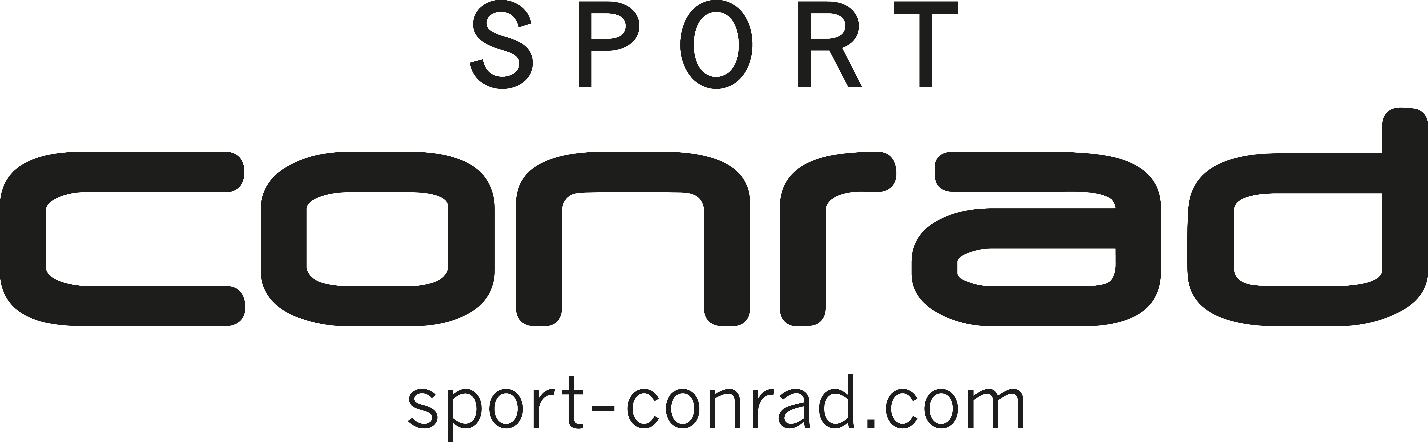 Sport Conrad-Langlauf-Cup – ReglementAllgemeinesDie Region 4 des Bayerischen Skiverbandes, trägt in der Saison  den Sport Conrad-Langlauf-Cup im Skilanglauf mit dem unter Punkt 11 festgelegten Wettkämpfen, aus. Es werden die Gewinnerinnen und Gewinner bei den Jahrgängen U8 w/m bis U18 w/m ermittelt. Die Wettkampfserie umfasst vier Wettkämpfe, in denen vor allem die Technikvielseitigkeit im Vordergrund steht. Fester Bestandteil dieser vier Wettkämpfe ist die Regionsmeisterschaft. Die Vergabe der Wettkämpfe und des Turnus, wird mit den Sportwarten von SV München, SV Oberland, SG Werdenfels und den Gau- und Verbandstrainern beschlossen. Teilnahmeberechtigung/ MeldungDiese Wettbewerbe um den Sport Conrad-Langlauf-Cup stehen für nachfolgende KlassenU8 weiblich/ männlich Jahrgang 	No-Wachs-SkiU9 weiblich/ männlich Jahrgang 	No-Wachs-SkiU10 weiblich/ männlich Jahrgang 	No-Wachs-SkiU11 weiblich/ männlich Jahrgang 	No-Wachs-SkiU12 weiblich/ männlich Jahrgang U13 weiblich/ männlich Jahrgang U14 weiblich/ männlich Jahrgang U15 weiblich/ männlich Jahrgang U16 weiblich/ männlich Jahrgang U18 weiblich/ männlich Jahrgang /Die Meldung erfolgt über die in der Ausschreibung angegebene Vorgehensweise. Jüngere Jahrgänge werden in der Klasse U8 gewertet. Die Klassen U8 bis U11 bestreiten die Rennen ausschließlich in klassischer Technik. Die Klassen U8 und sind verpflichtet, einen Ski mit mechanischer Steighilfe (Fell- oder Schuppenski)zu verwenden. Es ist nicht erlaubt die Steigzone der Ski aufzurauen oder ein Grip-Tape anzubringen.OrganisationVerantwortlich für die Veranstaltung ist der jeweils austragende Verein in Zusammenarbeit mit dem jeweiligen Sportwart (OL/WF/M). Inhaltliche Fragen der Wettkampfformen sind mit den Stützpunkttrainern und dem jeweiligen Wettkampfbeauftragten zu besprechen. Die nachstehenden handelnden Personen haben rechtzeitig vor dem Wettkampftermin in Kontakt zu treten. In der Saison  übernehmen diese Aufgaben:• Skiverband Oberland – Oliver Kesper: • Skigau Werdenfels – Andi Heiland / : sportwartSkigauwerdenfels-LL@gmx.de • Skiverband München – Sven Gollon: nordisch@skiverband-muenchen.deVerantwortlich ist immer der Vertreter des jeweiligen Gaues/ Verbandes, wo der Wettkampf stattfindet. Die Gesamtverantwortung, inkls. die Auswertung der Cupwertung, übernimmt der Skiverband/Gau, bei dem das letzte Rennen stattfindet. Dieser legt auch die Cupwertung auf Raceengine bzw. auf Rennmeldung an und veröffentlicht an einer zentrale Stelle das aktuell gültige Reglement. 4. AusschreibungenDie Ausschreibung muss spätestens vier Wochen vor dem jeweiligen Veranstaltungstermin bei den jeweiligen Gauen/ Verbandsvertretern (siehe Punkt 3.) und bei Sabine Danner info@ per E-Mail eingehen.Die Ausschreibungen sind downloadbar unter www.skiverband-oberland.deDie Ausschreibungen sind downloadbar unter www.skigau-werdenfels.de5. StartgeldDas Startgeld wird nach den jeweiligen Ausschreibungsmodalitäten erhoben.6. Allgemeine Durchführungsbestimmungena. StreckenanforderungenDie Langlaufstrecken sind den Schnee -und Wettkampfinhalten gemäß zu präparieren.b. Zeitnahme und ErgebnisermittlungEs ist grundsätzlich elektronische Zeitmessung mit Startbalken und Lichtschranke sowie ein Auswertungsprogramm zu verwenden. Die Art des Programms muss mit Raceengine bzw. mit Rennmeldung kompatibel sein.c. Auslosung und StartaufstellungDie Auslosung erfolgt über Raceengine/Rennmeldung oder wird vom ausführenden Verein selbst übernommen. Bei Massenstartrennen wird die Startaufstellung vor Ort festgelegt.d. Start- und ErgebnislistenDie Erstellung der erforderlichen Anzahl von Start- und Ergebnislisten, sowie deren Verteilung obliegt dem durchführenden Verein. Der Veranstalter kann die Start- und Ergebnislisten mit eigener Werbung versehen, jedoch muss Sport Conrad entsprechend präsentiert sein. Die Ergebnislisten sind als und als Excel per E-Mail sofort nach Beendigung der Veranstaltung an den aufgeführten Verteiler zu schicken:• Skiverband Oberland 	info@• Skigau Werdenfels 	sportwartSkigauwerdenfels-LL@gmx.de   • Skiverband München 	nordisch@skiverband-muenchen.de• Presse 			Oberland Foto@datzer.eu• Raceengine 		as@0und1.de• Rennmeldung 		Bernd.Altmann@rennmeldung.de e. Siegerehrung- PreiseDie Siegerehrung wird bei der letzten Veranstaltung im Rahmen des Sport Conrad-Langlauf-Cup in einem angemessenen und würdigen Rahmen stattfinden. Auf eine gute Beschallung ist hierbei großer Wert zu legen. Es werden die drei besten Langläuferinnen und Langläufer der jeweiligen Altersklasse und Geschlecht mit Sachpreisen von Sport Conrad geehrt.f. Ausweichorte/ Verlegung/ AbsagenVeranstalter an schneeunsicheren Austragungsorten müssen sich rechtzeitig um einen schneesicheren Ausweichort bemühen und mit dem dortigen Verein verbindliche Absprachen treffen.7. ÖffentlichkeitsarbeitSport Conrad fördert die unter Punkt 11 aufgeführte Rennserie in der Saison . Sport Conrad ist an den Wettkampfstätten, sowie bei den Siegerehrungen zu präsentieren. Die ausrichtenden Vereine geben Unterstützung beim Aufhängen der Transparente und werden gebeten, den Sport Conrad in der lokalen Presse, auf eigenen Netzseiten zu präsentieren. Auf den Drucksachen (Ausschreibung, Start- und Ergebnislisten) sind ebenfalls die Logos zu verwenden. Die Logos werden dem Veranstalter vom Wettkampfbeauftragten zur Verfügung gestellt. Es wird der jeweilige Nummernsatz des Veranstalters benutzt.8. Wertung der RennenDie Wertung erfolgt getrennt nach den jeweiligen Altersklassen. Die besten Starter in den einzelnen Klassen erhalten 100,00 Punkte. Es gibt ein Streichergebnis.  Sieger des Sport Conrad-Langlauf-Cup wird der/diejenige mit den meisten Punkten. Wenn zwei oder mehrere Wettkämpfer/Innen die gleiche Punktezahl in der Endwertung aufweisen, wird die Reihenfolge nach der höchsten Anzahl von 1.,2.,3.,.... Plätzen entschieden. Errechnet werden die erreichten Punkte nach folgender Formel:Basiszeit =  Bestzeit der jeweiligen Klasse (Klassenschnellste/r) 9. Regelverstöße:Regelverstöße bei Rennen mit Technikelementen werden mit Zeitstrafen geahndet von 10 - 60 sec. bei nicht ordnungsgemäß durchgeführten Übungen. Die jeweilige Höhe der Zeitstrafe legt der Veranstalter vor dem Start des Wettbewerbes fest und dokumentiert diese im Streckenplan.Ansonsten wird die Deutsche Wettkampfordnung, IWO-DWO, Band II, gemeinsame Bestimmungen, Skilanglauf angewandt. Auch werden stichprobenmäßig die Stocklänge laut IWO-DWO kontrolliert.10. Werbung, Bildrechte und Datenschutz:Mit Abgabe der Nennung erklärt sich der Teilnehmer damit einverstanden, dass seine persönlichen Daten, soweit im Rahmen der Veranstaltung erforderlich, elektronisch gespeichert, verarbeitet und genutzt werden und zusammen mit Ergebnissen und eventuellem Bildmaterial an die Presse weitergegeben und/oder auf den Homepage sowie anderen Onlinepräsenzen der Skiverbände München, Oberland und Werdenfels ( z.B. Facebook), raceengine.de und Rennmeldung.de veröffentlicht werden. Schriftlicher Widerspruch gegen die Verwendung dieser Daten und von Bildmaterial des Veranstalters ist per Email möglich.Der jeweilige Veranstalter sorgt sich um die Einhaltung der gültigen Datenschutzrichtlinien und die Zustimmung der Teilnehmer.11. Termine, Orte, Programm